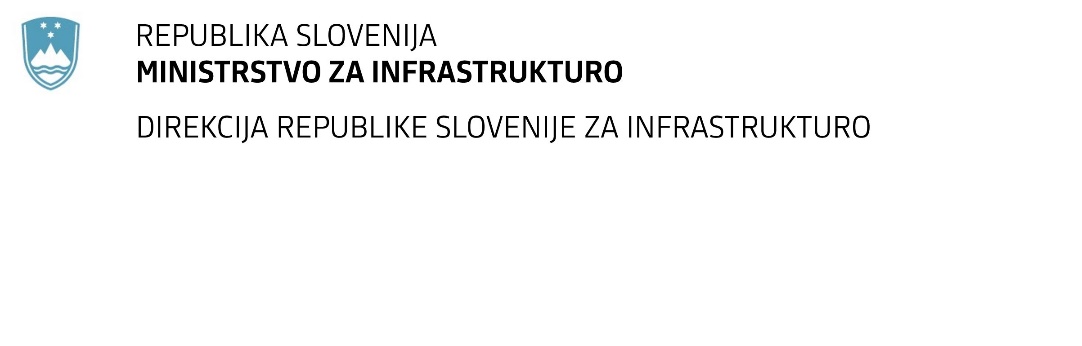 SPREMEMBA RAZPISNE DOKUMENTACIJE za oddajo javnega naročila Obvestilo o spremembi razpisne dokumentacije je objavljeno na "Portalu javnih naročil". Obrazložitev sprememb:Spremembe so sestavni del razpisne dokumentacije in jih je potrebno upoštevati pri pripravi ponudbe.Številka:43001-198/2022-01oznaka naročila:D-118/22 G   Datum:13.06.2022MFERAC:2431-22-000817/0Rekonstrukcija mostu čez Pogorelco v Šmartnem na R2-414/1349 Kamnik-Ločica v km 10,550Objavljen je nov vzorec pogodbe : Vzorec pogodbe S1V pogodbi je spremenjen 9.člen, ki se nanaša na način obračunavanja opravljenih del. 